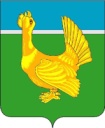 Администрация Верхнекетского района    ПОСТАНОВЛЕНИЕО проведении торгов в форме открытого аукциона в целях предоставления земельного участка с видом разрешённого использования: объекты складского назначения различного профиля IV-V класса вредностиНа основании ст. 39.11, ст.39.12 Земельного кодекса Российской ФедерацииПОСТАНОВЛЯЮ:Провести торги в форме открытого аукциона на право заключения договора аренды земельного участка общей площадью 9271,0 кв.м., адрес:  Российская Федерация, Томская область, Верхнекетский район, Степановское сельское поселение, п. Степановка, ул. Лиханова, 2Г, с кадастровым номером 70:04:0102001:1712 из земель населенных пунктов, разрешенное использование: объекты складского назначения различного профиля IV-V класса вредности (далее земельный участок).Определить:Начальную цену годовой арендной платы: 13350 (тринадцать тысяч триста пятьдесят) рублей 24 копейки, в соответствии с отчетом от 05.03.2018 года №22-Р ООО «Профессиональная оценка».Шаг аукциона – 400(четыреста) рублей 51 копейка;Размер задатка – 2670 (две тысячи шестьсот семьдесят) рублей 05 копеек;Срок действия договора аренды – 3 года;Управлению по распоряжению муниципальным имуществом и землей Администрации Верхнекетского района (Толмачёва А.С.) опубликовать информационное сообщение о проведении торгов в форме открытого аукциона на право заключения договора аренды земельного участка на сайте www://torgi.gov.ru и организовать проведение торгов в форме открытого аукциона на право заключения договора аренды земельного участка.Контроль за исполнением настоящего постановления возложить на начальника Управления по распоряжению муниципальным имуществом и землей Администрации Верхнекетского района Толмачёву А.С.И.о. Главы Верхнекетского района	С.А. АльсевичАвдеев М.А.2-13-58_____________________________________________________________________________________________                                                                       Дело-2, УРМИЗ-1, «13» марта 2018 г.р.п. Белый Яр Верхнекетского районаТомской области№261